Разработка экологического урока  во 2 классе  на тему:«Что такое экология?»Учитель начальных классов: Шериева М.З.Тема:  Цели и задачи:формирование представлений и элементарных знаний об экологии;развитие индивидуальных способностей учащихся;выявлять случаи негативного отношения человека к природе;воспитание бережного отношения к природе;формирование познавательных интересов.Планируемые достижения учащихся:Усвоить, что экология – это наука, которая учит бережно относиться к окружающему миру.Понять, что в исчезновении птиц и животных в лесах виноваты люди.Учиться защищать природные ресурсы.Развивать индивидуальность в процессе творческих и интеллектуальных заданий.Оборудование:творческие задания;викторины;загадки;конкурсы;цветные карандаши;мультимедийная  презентация по теме;мультфильмы об экологии.Участники:2 класс;6 класс.I. Организационный моментПослушайте стихотворения и добавьте  слово в его конце.Ученик 6 класса:Небо светло-голубое,
Солнце светит золотое.
Ветер листьями играет,
Тучка в небе проплывает.
Поле, речка и трава,
Горы, воздух и листва.
Птицы, звери и леса,
Гром, туманы и роса.
Человек и время года –
Это всё вокруг … (природа ).Учитель: Да, ребята, мы сегодня поговорим о природе, о том, как человек к ней относится и как должен относится и почему. Сегодняшний урок будет посвящён этой проблеме.Начать наш разговор предлагаю с разбора сочинения одного ученика о том, как он с одноклассниками ходил в лес. Перед вами листы с текстом этого сочинения. Вы его читаете, обсуждаете, всё ли вам в нём понравилось. Если что-то не так, можно делать пометки, исправлять ошибки.(В сочинении экологические и орфографические ошибки.)Сочинение читает ученик 6 класса.Сочинение “Отдых в лесу”.Висёлой громкой музыкой мы оповестили лес – мы прибыли. Дни стояли жаркие, сухие, но в лесу жара не так ощущалась. Знакомая дарожка привела нас к берёзовой роще.Привал. Быстро наломали веток и разожгли костёр. Заварили в котелке чяй, перекусили и пошли дальше. Перед уходом петя  повыбрасывал банки и полиэтиленовые мешки, сказав: “Всё равно микробы их разрушат”. Горящие угли костра подмигивали нам на прощание. В кустах мы нашли гниздо какой-то птицы. Подержали тёплые голубоватые яички и положили их обратно. Сонце всё выше поднималось над горизонтом. Становилось всё жарче. На лисной опушке мы нашли маленького ёжика. Решив, что мать его бросила, взяли с собой – в школе пригодится. Мы уже порядочно устали. В лесу довольно много муравейников. Петя решил нам паказать, как добывают муравьиную кислоту. Он настругал палочек и начал ими протыкать весь муравейник. Через несколько минут мы уже с удовольствием обсасывали “муравьиные” палочки.Постепенно начали набегать тучи, стало темнеть, засверкали молнии, загремел гром. Пошёл довольно сильный дождь. Но нам было уже не страшно – мы успели дабежать до одиноко стоящего дерева и спрятаться под ним.С охапками луговых и лесных цветов мы пошли к станции. Через час поезд уже подходил к окраинам города. Весело прошёл день.Учитель: Посмотрите, на доске рисунки. Как можно их назвать? (Запрещающие экологические знаки.) Учитель: Можно ли к данному сочинению подобрать из этих знаков какие-либо? Какие?(Дети называют нарушенные ребятами в сочинении правила поведения в природе и показывают, выходя к доске, соответствующий знак; старшие ученики помогают.)Учитель: Какой из знаков на доске отличается от других?(Дети должны выбрать знак-карикатуру.)Чем он отличается от остальных знаков? (Смешное изображение.)Кто знает, как называются такие изображения-рисунки, высмеивающие недостатки людей? (Карикатура.)Я бы ещё хотела поговорить с вами о знаках, связанных с птицами. Вы выбрали знак, который говорит о том, что нельзя брать в руки яйца птиц. А какие ещё охранные знаки птиц можно было нарисовать?Учитель: Я хочу продолжить разговор о птицах и предлагаю вам решить математические задачи. Посмотрите, перед вами на партах тексты задач. Поработайте в парах, обсудите их решение. Решение задач запишите под текстом.Задачи:1. За день кукушка съедает 2 кг мохнатых гусениц, очень ядовитых для других птиц. Сколько  таких гусениц съедят за день 3 кукушки?2. Маленькая птичка мухоловка-пеструшка каждый день поедает по 300 мух и комаров. Сколько съест она мух за 3 дня?Учитель: Какой вывод можно сделать из решённых вами задач? (Дети высказывают своё мнение.)Да, птицы очень важны в природе, уничтожают вредителей леса.Доклад старшеклассника:  1ученик . Птицы являются санитарами. Так, например, птицы истребляют множество мух, а есть птицы даже носящие название мухоловок. Обычный спутник человека – серая мухоловка – своё гнездо устраивает поблизости от помоек, мусорных баков, где она сама и её потомство обеспечены кормом – мухами. Мухи – разносчики различных желудочно-кишечных заболеваний. Вороны, сороки кормятся отбросами на помойках и свалках. Все эти птицы выполняют роль санитаров.2 ученик. Природа украшает нашу жизнь. Она доставляет нам много радости. Мы с удовольствием слушаем песни птиц, журчание ручейка, таинственный шёпот лесов. Мы с наслаждением любуемся раздольем полей, зеркальной гладью рек, красотой цветов, могуществом гор и яркой зеленью лесов. Всё это нам щедро дарит планета Земля. А взамен просит только одного – бережного доброго отношения. Когда-то человек подчинялся власти природы, но постепенно он стал освобождаться от этой зависимости. Он становился хозяином. Многие действия людей наносят большой ущерб природе, и природа подаёт сигнал о спасении – SOS.   Слайд - Кто знает, что означают эти три буквы?В последнее время мы всё чаще говорим и замечаем, что наша планета серьёзно заболела, и случилось это по вине людей. И теперь болезнь природы угрожает жизни самого человека. И сегодня на уроке мы с вами выясним, какая наука занимается охраной природы, выясним, как человек должен вести себя в природе и, как помочь нашей планете стать такой же прекрасной, какой она была ранее.ЭКОЛОГИЯ- Кто из вас знаком с этим словом?- Как вы думаете, что оно обозначает? Ученик 6 класса. Экология в переводе с греческого языка означает наука о доме, то есть наука о природном доме. Экология - сложная наука, которая использует знания из многих других наук: географии, биологии, климатологии. Экология – это наука о том, как сохранить нашу планету.Эколог – профессия многоликая и почетная, и каждый должен овладеть ее азами. Человек наделен разумом – это особый природный дар, поэтому мы должны строить свою жизнь так, чтобы не гибли и не страдали животные и растения, чтобы не исчезали моря и леса. Экологи придумали прекрасный праздник, который мы отмечаем 22 апреля – День Земли.Физкультминутка.Учитель: А сейчас я вам предлагаю отдохнуть, а заодно узнать некоторые природные приметы.4 обучающихся выходят к доске читают стихотворения и показывают движения, остальные выполняют.Ученик 1:Угадать легко погоду,
Если любите природу,
Знаете её секреты
Под названием –
Приметы.
У природы точный свой
Есть барометр живой.
Если низко над водою
Стелется туман с утра, (Наклонились, руками машем влево-вправо.)
Не берите плащ с собой,
Будет днём стоять жара.
Если же туман над лесом
Белым держится навесом, (Руки подняли вверх, машем влево-вправо.)
Это верная примета:
Будет дождик лить с обеда.Ученик 2:Радуга крутой дугой
Изогнулась над рекой, – (Руки подняли вверх, сомкнули их полукругом.)
Значит, завтра – вот прекрасно! –
Будет солнечно и ясно.Ученик 3:Комарики
Там и тут
Суетятся, мак толкут – (Передвигаем на месте ногами, поворачиваемся вокруг себя.)
Завтра – время для похода –
Будет тёплая погода.Ученик 4:Ветра нет,
А лес дрожа,
Всё шуршит
Шу-шу! Ша-ша-а! (Кистями рук помахали, покачали туловищем влево-вправо.)
Ты прогулку отложи
Да под крышу поспеши:
Точная примета –
Дождик рядом где-то.Учитель: А сейчас мы с вами споём “Гимн природе”.“Гимн природе” (на мотив песни “Пусть всегда будет солнце”).Ученик 6 класса.  Чтение стихотворении : "Мы приехали на речку”.Мы приехали на речку воскресенье провести,
А свободного местечка возле речки не найти!Тут сидят и там сидят! Загорают и едят –
Отдыхают, как хотят, сотни взрослых и ребят.Мы по берегу пошли и поляночку нашли.
Но на солнечной полянке тут и там пустые банки,
И, как будто нам назло, даже битое стекло!Мы по бережку прошли, место новое нашли.
Но и здесь до нас сидели: жгли костры, бумагу жгли – 
Тоже пили, тоже ели, насорили и ушли!Мы прошли, конечно, мимо… "Эй, ребята!” – крикнул Дима –
"Вот местечко хоть куда! Родниковая вода! Чудный вид!
Прекрасный пляж! Распаковывай багаж!”Мы купались, загорали, жгли костер, в футбол играли –
Веселились, как могли! Пили квас, консервы ели,
Хоровые песни пели… Отдохнули и ушли!И остались на полянке у потухшего костра: мяч, бутылки,
Банки, склянки – словом, мусора гора!Мы приехали на речку понедельник провести,
Только чистого местечка возле речки не найти!!!Ученик 6 класса. Помните: природа перерабатывает пластиковый стакан за 100 лет, телефонную карту – за 1000 , стеклянную бутылку – за 4000 лет. Давайте договоримся, что не будем бросать мусор, где попало, а только в урну, мусорное ведро, контейнер.Охрана окружающей среды – задача всего человечества. Для ее решения необходимо широкое международное сотрудничество. Во всем мире известна международная экологическая организация – Гринпис (GREENPEACE). Это название в переводе с английского означает "Зеленый мир”. Организация активно борется за экологическую безопасность планеты, против загрязнения окружающей среды ядовитыми отходами и мусором, проводит международные кампании в защиту лесов, океана, редких видов растений и животных.Выступление учащегося  6 класса: "Природа – друг человека. Она дает ему все необходимое для жизни: плодородную почву, на которой растет зерно и цветут сады; леса и луга, реки и озера, полезные ископаемые. Люди не могут жить без чистого воздуха, чистой воды, свежей зелени, солнечных лучей. Люди любят природу за красоту, за загадки, которые она им загадывает, за ее мудрость и бесконечное разнообразие. А сколько в природе дел для любознательных и пытливых! Посмотри вокруг, посмотри под ноги – везде жизнь таинственная и необычная. Природа служит нам, радует нас и удивляет. Но и мы ее должны уважать и беречь”. Учащийся:Давайте будем к тому стремиться, чтоб нас любили и зверь, и птица.
И доверяли повсюду нам, как самым верным своим друзьям!
Давайте будем беречь планету, во всей Вселенной похожей нету:
Во всей Вселенной совсем одна, что будет делать без нас она?..Загрязнение природы отходами Проблема отходов признаётся учёными одной из самой главных и трудных. Горы отходов изуродовали леса, луга и реки. Учёные считают, что человек обязан не вываливать груды разовой посуды и упаковочных материалов, и работают над изготовлением этих предметов на бумажной основе, которые не так вредны в природе.Вывод: Мы на основе фактов из нашей жизни выявили проблемы экологии. Экологические проблемы – важнейшие проблемы на Земле. Чтобы сохранить планету чистой, мы должны разумно хозяйствовать на Земле, потому что каждому из нас приятно видеть красивое дерево, купаться в прозрачной воде, дышать свежим воздухом. Чистота начинается с нас самих.  Просмотр фильма об экологииНа нашей планете раздаются тревожные сигналы, которые адресованы вам, будущим хозяевам Земли. Поэтому мы должны :1. Сажать деревья2. Строить очистительные сооружения3. Разводить вымирающих животных4. Придумывать упаковочные материалыиз не вредных веществ5. Убирать мусор в лесуМы привыкли считать, что природа всесильна, забывая при этом, что она ранима и нуждается в нашей помощи. Изучив сегодняшний материал, я думаю, что вы задумаетесь о том, как легко разрушить всё прекрасное на планете и как трудно восстановить богатство Земли.Пора бы человечеству понять,Богатство у природы отбирая,Что землю нужно тоже охранятьОна, как мы, такая же живая!Учитель: А сейчас мы с вами в конце урока, как итог, споём “Песенька друзей”.Песенка друзей природы 
1. Ничего на свете лучше нету, 
Чем беречь любимую планету. 
Чтоб деревья землю украшали, 
Чтоб цветы повсюду расцветали.
2. Мы свое призванье не забудем: 
Помогаем птицам, зверям, людям. 
Мы хотели б, чтобы птицы пели, 
Чтоб леса зеленые шумели.
3. Пусть цветет цветочная поляна, 
Вырастают сосны-великаны. 
Будет чистым небо голубое, 
В этом мире мы нужны с тобоюстихотворения "Красная книга" С. Острового, которые читаю:Как это страшно - умиранье рода,
Всех поголовно, всех до одного.
Когда опустошенная природа
Уже не в силах сделать ничего.И поползёт проказа запустенья.
И пересохнут ниточки воды.
И вымрут птицы, и падут растенья.
И зверь не обойдёт своей беды.И сколько тут корысти не ищи ты, 
Какой ты отговоркой не владей,
Земля защиты требует, защиты.
Она спасенья просит у людей. С. Островой. "Красная книга". Шар наш земной, где родились,
Где море, где горы и степи
Будем беречь, будем стеречь
И охранять будем вечно.Припев:Пусть всегда будут рощи,
Пусть всегда будут птицы,
Пусть в тайге будут звери,
А у дома – цветы!
Пусть всегда будут люди,
Пусть всегда будут дети,
Пусть всегда в чистом небе
Будет солнце светить.2. Стой, человек, остановись,
Не разрушай мир прекрасный.
Лес охраняй, птиц береги,
Не разоряй гнёзд напрасно.
Припев.3. Против стрельбы, против беды
Встанем за нашу планету.
Звери навек, счастье навек,
Так повелел человек!Припев.Дополнительный материалВикторина по экологии «Знатоки природы»Цель: Систематизировать знания детей о природе.Задачи:1. Закрепить знания детей о животных, птицах, растениях.2. Продолжать совершенствовать речь как средство общения.4. Формировать умение работать в коллективе, оказывать друг другу помощь.5. Воспитывать интерес и бережное отношение к природе.Ход викториныУчитель: Готовы мы сегодня поиграть?Готовы вместе о природе рассуждать?Ответы детей.Учитель: Сначала проведем разминку. Я задаю вопросы, а вы отвечаете.1. Кого называют царем зверей? (лев)2. Лошадь в тельняшке? (зебра)3. Кто является санитаром леса? (дятел)4. Сумчатый попрыгун. (кенгуру)5. Самое упрямое животное. (осёл)6. У какого животного самая длинная шея (жираф)Учитель: Я вижу, настроение у всех замечательное, можно приступать к выполнению заданий. Проверить ваши знания нам помогут конкурсы.1. Конкурс «Назови одним словом»Волк, лиса, медведь, заяц – это … звери.Берёза, сосна, дуб, липа – это … деревья.Воробей, синица, дятел, ворона – это … птицы.Щука, карась, сом, налим – это …. рыбы.Клубника, малина, смородина, крыжовник – это … .ягода.Опята, маслята, рыжики, грузди – это … грибы.Бабочка, комар, стрекоза, муха – это …. насекомые.Ромашка, роза, тюльпан, мак – это … цветы.2. Конкурс «Загадаю-отгадайте»1. Какую птицу называют «лесным барабанщиком»? (дятел)2. Какие грибы растут на пнях? (опята)3. Какая птица не вьёт гнезда и не выводит птенцов? (кукушка)4. Какое животное называют «кораблём пустыни»? (верблюд)5. Кто шляпу носит, а здороваться не умеет? (гриб)6. Какое дерево называют «русской красавицей? » (берёза)7. Что случится с пчелой, после того, как она ужалит? (умирает)8. Какие цветы расцветают весной первыми? (подснежник, мать и мачеха)3. Конкурс «Отгадай загадки».а) Зимой спит – летом ульи ворошит. (медведь)б) Кто на себе свой дом носит? (улитка)в) Не портной, а всю жизнь с иголками ходит. (ёж)г) Хожу в пушистой шубе, живу в густом лесу. В дупле на старом дубе, орешки я грызу. (белка)д) Маленький, беленький по лесочку прыг – прыг! По снежочку тык – тык! (заяц)е) Кто зимой холодный, ходит злой, голодный? (волк)4. Конкурс «Угадайте по описанию».“У этого зверя два основных способа защиты от врагов: маскировка и ноги. Прыгает и бегает он очень быстро и легко – так легко, что даже в сугробы не проваливается. Он не просто убегает от опасности, он выбирает самый короткий путь к спасению. Но случается, что не помогают, ни хитрость, ни быстрота, тогда он падает на спину и обороняется сильными задними ногами”.Подсказка: Его считают большим трусишкой. Ответ: заяц.«Это очень большой и сильный зверь, он умеет ходить на четырех лапах, иногда встает на задние лапы и ревет на весь лес. Многие звери его боятся, он хорошо лазает по деревьям и даже ловит рыбу».Подсказка: Зимой впадает в спячку, очень любит мед и малину. Ответ: медведь.5. Узнай время года по стихотворению.а) Завтра утром в лес пойдём.И опят, и маслят, все грибочки соберём. (осень)б) Ходим в шубах и ушанках, с гор катаемся на санках. (зима)в) И светла, и широка наша тихая река.Побежим купаться, с рыбками плескаться. (лето)г) Возвращаются скворцы – наши старые жильцы.Воробьи у лужицы шумной стайкой кружатся. (весна)6. Игра «Собери Цветок»Игра закончена и всем хочу сказать на прощанье:Любите родную природу – озёра, леса и поля.Это наша с вами родная земля!Б) Загадывание загадок .Дети отгадывают загадки, находят рисунки к отгадкам и прикрепляют на доску. А теперь проверим, как вы знаете обитателей леса?* Хитрая плутовка,Рыжая головка,Хвост пушистый-краса!А зовут её …( лиса).* Он, как ёлка весь в иголках,Ловит смело страшных змей.И хотя он очень колкий,Обижать его не смей!Он в лесу живет, но вхожИ в сады, отважный …(еж)* Хозяин леснойПросыпается весной,А зимой под вьюжный войСпит в избушке снеговой. (медведь)* Зимой на ветках яблоки,Скорей их собери!И вдруг вспорхнули яблоки,Ведь это… (снегири)* Горбоносый, длинноногий,Великан ветвисторогий,Ест траву, кустов побеги,С ним тягаться трудно в беге,Коль такого довелосьВстретить, знайте, это… (лось)* В сосне дупло,В дупле – тепло.А кто в дуплеЖивет в тепле? ( белка)* Возле дуба острым рыломДеловито землю рыл он.Видно, желуди искал.Я пугать его не стал.Не спугнул и мой Полкан,Очень грозен был…(кабан)* Он по-рабочему одет-Удобно, просто, ловко.На нем малиновый беретИ пестрая спецовка. (дятел)В) Викторина о лесе и его обитателях.Из какого дерева делают спички? (Из осины)Какое дерево применяется для изготовления лыж? (Береза)Из какого дерева делают пианино? (Из ели)Какие дрова самые жаркие? (Дубовые и березовые)Какое дерево чаще всего высаживают в городах? (Липа) Почему?Какое дерево символ нашей Родины? (Береза)Какие животные спят зимой? (Медведь и еж)Гуляя с родителями по лесу, Света и Алеша увидели большой муравейник.- Давай, посмотрим, что внутри муравейного домика, - сказал Алеша.- Давай, - с интересом ответила Света. Дети взяли большую палку и начали ворошить муравейник. Увидев, чем заняты дети, мама подбежала к ним, забрала палку и сказала.- Если бы муравьи могли говорить, они бы сказали вам, что…Что сказали бы муравьи?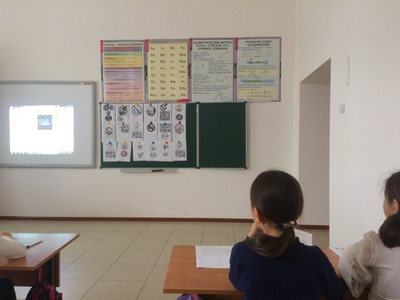 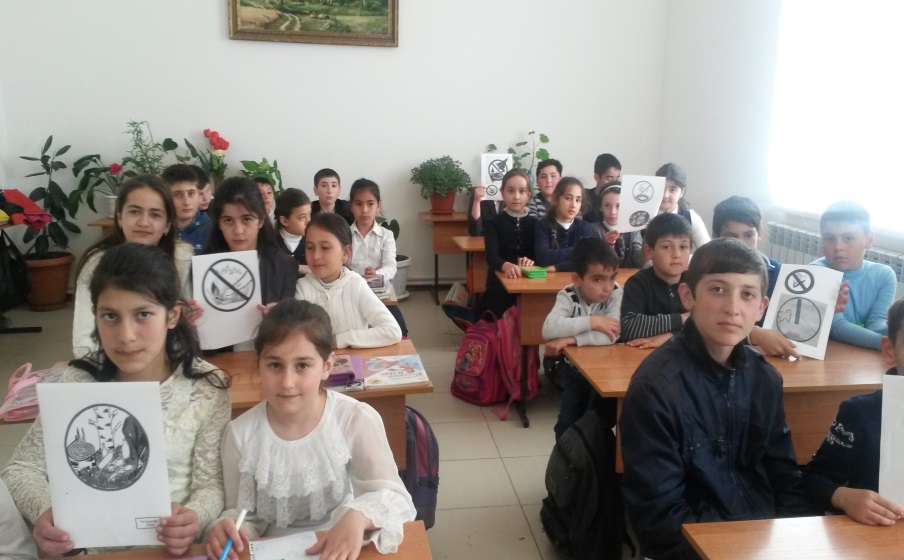 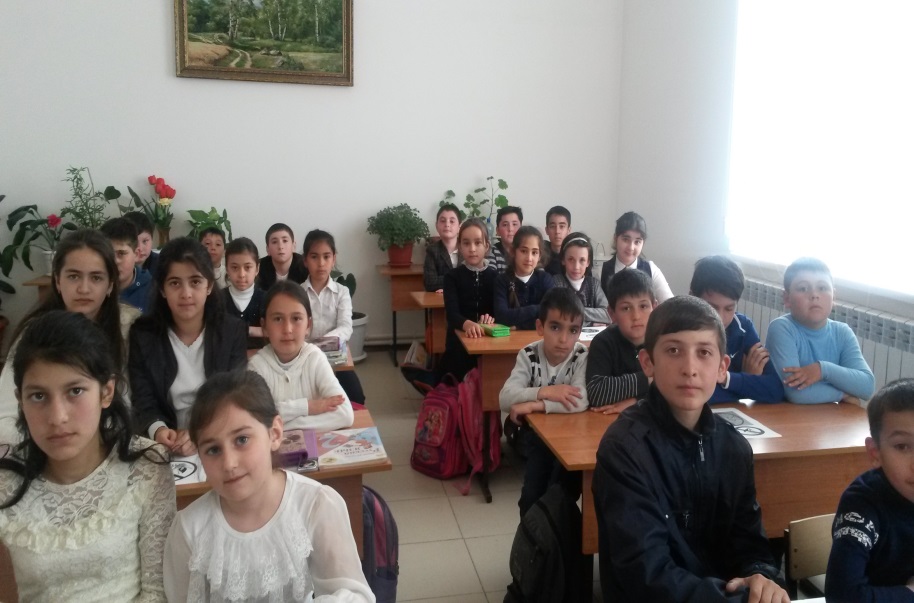 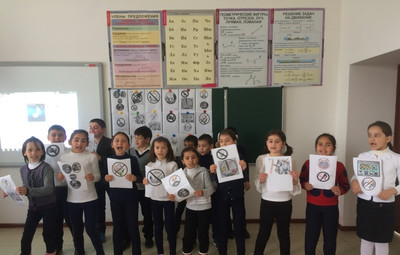 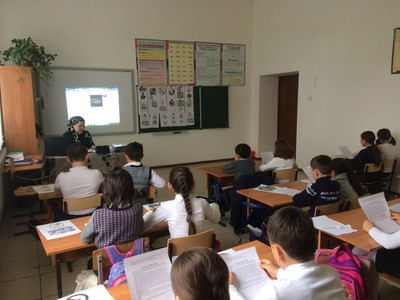 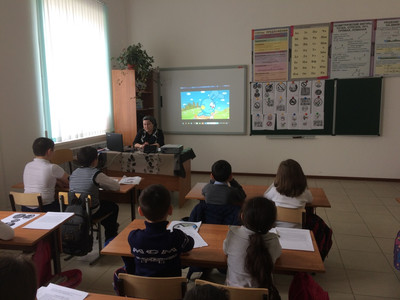 